ПРОЕКТ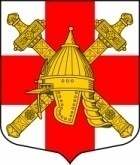 АДМИНИСТРАЦИЯ СИНЯВИНСКОГО ГОРОДСКОГО ПОСЕЛЕНИЯ  КИРОВСКОГО МУНИЦИПАЛЬНОГО РАЙОНА ЛЕНИНГРАДСКОЙ ОБЛАСТИП О С Т А Н О В Л Е Н И Еот  «__» ___________ 2020 года  № ___О внесении изменения в постановление администрации Синявинского городского поселения Кировского муниципального района Ленинградской области от 05 июня 2017 № 143 «Об утверждении административного регламента исполнения муниципальной
услуги «Организация предоставления во владение и (или) в пользование объектов имущества, включенных в перечень муниципального имущества, предназначенного для предоставления во владение и (или пользование) субъектам малого и среднего предпринимательства и организациям, образующим инфраструктуру поддержки субъектов малого и среднего предпринимательства» на территории Синявинского городского поселения Кировского муниципального района Ленинградской области»Руководствуясь Федеральным законом от 06.10.2003 № 131-ФЗ «Об общих принципах организации местного самоуправления в Российской Федерации», Федеральным законом от 27.07.2010 № 210-ФЗ «Об организации предоставления государственных и муниципальных услуг», в соответствии с  Федеральным законом от 24.07.2007 № 209-ФЗ «О развитии малого и среднего предпринимательства в Российской Федерации» постановляю:1. Внести в постановление администрации Синявинского городского поселения Кировского муниципального района Ленинградской области от 05 июня 2017 № 143 «Об утверждении административного регламента исполнения муниципальной
услуги «Организация предоставления во владение и (или) в пользование объектов имущества, включенных в перечень муниципального имущества, предназначенного для предоставления во владение и (или пользование) субъектам малого и среднего предпринимательства и организациям, образующим инфраструктуру поддержки субъектов малого и среднего предпринимательства» на территории Синявинского городского поселения Кировского муниципального района Ленинградской области» следующее изменение:1.1. Пункт 1.1. Административного регламента дополнить абзацем следующего содержания:«Порядок и условия предоставления имущества из перечня муниципального имущества, предназначенного для предоставления во владение и (или пользование) субъектам малого и среднего предпринимательства и организациям, образующим инфраструктуру поддержки субъектов малого и среднего предпринимательства, в соответствии с настоящим Административным регламентом, распространяются на физические лица, не являющимися индивидуальными предпринимателями и применяющими специальный налоговый режим «Налог на профессиональный доход».1.2. Пункт 1.9. Административного регламента изложить в новой следующей редакции:«1.9. Муниципальная услуга предоставляется физическим лицам, не являющимся индивидуальными предпринимателями и применяющим специальный налоговый режим «Налог на профессиональный доход», субъектам малого и среднего предпринимательства, организациям, образующим инфраструктуру поддержки субъектов малого и среднего предпринимательства, в соответствии с Федеральным законом от 24.07.2007 № 209-ФЗ «О развитии малого и среднего предпринимательства в Российской Федерации», либо их уполномоченным представителям, наделенным соответствующими полномочиями в порядке, установленном законодательством Российской Федерации (далее - заявители).»2. Настоящее постановление вступает в силу со дня его официального опубликования.3. Контроль за исполнением настоящего постановления оставляю за собой.Глава администрации						           Е.В. ХоменокРазослано: в дело, сектор управления муниципальным имуществом администрации Синявинского городского поселения Кировского муниципального района Ленинградской области, Кировская городская прокуратура ЛО, газета «Наше Синявино», сайт администрации